How to use this templateThis template is for community club use as a guide to developing a sponsorship proposal. All photos, colour themes, fonts and sizing can be customized to club content. All content in the template is intended as examples only. Clubs are encouraged to change content to club specific information.Adding Club Logo:The club logo can be added to the cover page of this document.Right click on logo square Select “Change Picture”Add club logo as a JPEGPicture effects and transparency can be change in the Picture Formatting tab.Changing picture background:All backgrounds can be changed or deleted as required. The background has been added to the header of the page to prevent accidental formatting of the photo. Double click on the header of the document.Right click on the pictureSelect “Change Picture” optionAdd a club picture of your choicePicture effects and transparency can be change in the Picture Formatting tab. Changing photos:All photos can be changed to club specific photos. Photos used throughout the template are intended for examples only.Right click on the pictureSelect “Change Picture” optionAdd a club picture of your choicePicture effects and transparency can be change in the Picture Formatting tab. Changing text:Text boxes have been used throughout the document. Click on each text box to edit content, formatting, or position.** Delete this page when no longer required **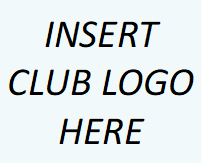 DATE 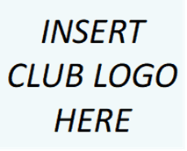 ADDRESSNAMEDear BUSINESS OWNER,I am contacting you on behalf of CLUB NAME as we are seeking new club sponsors for the NEXT NUMBER OF YEAR(S) ahead. I am NAME OF PRESIDENT of the club and would welcome the opportunity to discuss a sponsorship with your business.(Introduce the Club and a brief outline describing how the business will benefit from being involved with the club e.g., club growth rate, inclusive environment, family friendly, values etc).I would like to offer BUSINESS NAME the opportunity to become a sponsor of CLUB NAME for the LENGTH OF CONTRACT.Becoming a sponsor of CLUB NAME helps us provide vital equipment, facilities and resources to support water polo from grassroots to senior competition. Our main objective with Sponsorship is to make it possible for sponsors to be able to assist our great club whilst providing sponsors with as much exposure as possible.This document will provide you with some more information about the Club and its sponsorship offerings, as well as the benefits that BUSINESS NAME will receive as a Sponsor of the Club.If you require any further information, please do not hesitate to contact myself on the details provided below. We hope to have confirmed all new club sponsors by INSERT DATE.Thank you for your consideration.With Regards,NAMEPOSITIONCLUB NAMEMOBILE NUMBEREMAIL ADDRESS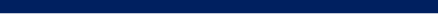 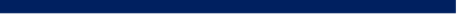 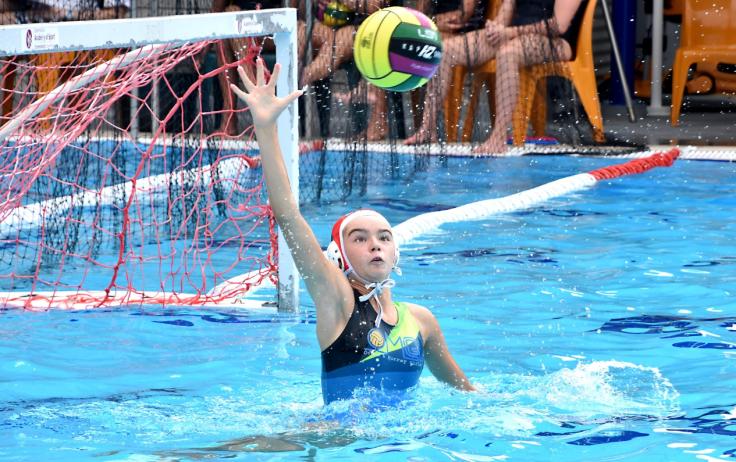 .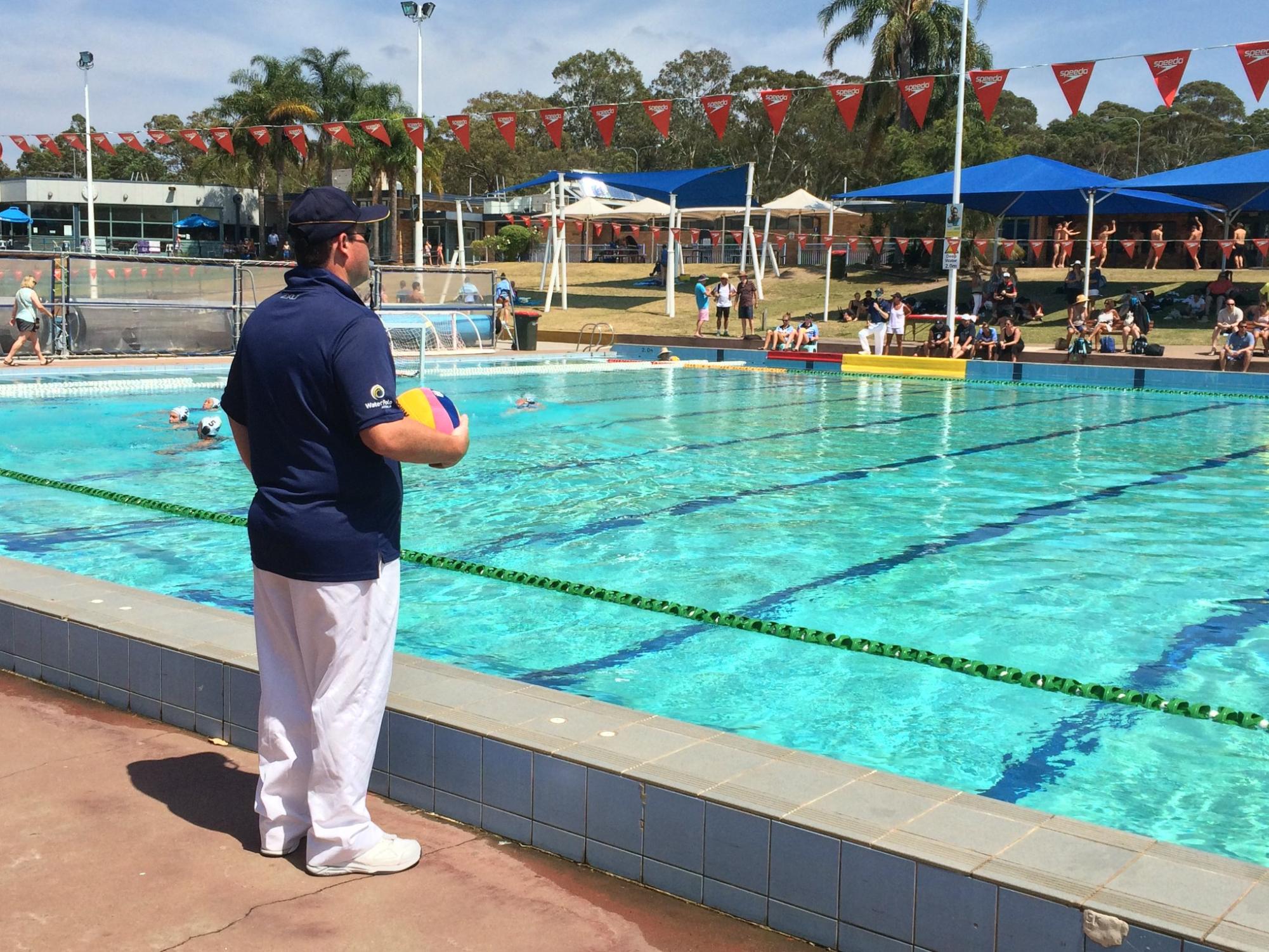 The benefits detailed in the section below are in draft and are open for negotiation. Our aim is to tailor the partnership benefits to suit the Sponsor’s needs. Official Designations(Major/minor) Sponsor of the Club.(Major/minor) Sponsor of XXX Team(Major/minor) Sponsor of EVENT NAME The SPONSOR NAME Award presented at annual awardsUse of Logos/IP  	The right to use the Club’s logo in connection with this sponsorship.Sales lead generationAccess to the Club’s members, umpires, coaches and supporters via our Club database for the purpose of advertising and communication special offers to Club members in line with privacy laws.1 x Club newsletter posts per year of the sponsorship Membership1 x Club Membership.Branding	Logo on club merchandise.Logo on all official publications and invitations produced by the club, including invitations for events, Club brochures and manuals. 
Hospitality & Networking1 x ticket to the Sponsors Day.1 x complimentary ticket to the Annual Awards Night.Signage1 x External signage.1 x Internal signage.On-lineLogo recognition and link on the Club websiteWebsite news article and Facebook Page post announcing the sponsorship.2 x Facebook/Instagram posts per year of the sponsorship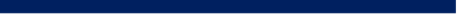 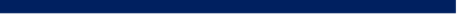 